Klassenumfrage: Medien		Name: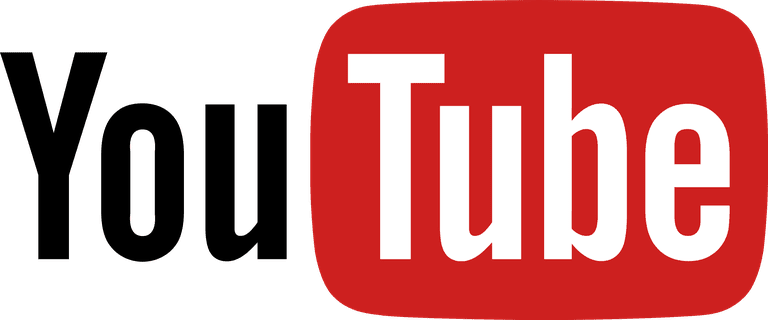 YoutubeSiehst du dir folgende Sachen auf Youtube an? Kreuze an.⃝ Unpacking Videos (Zuschauen, wie jemand etwas Auspackt)⃝ Spiele Tests⃝ Reviews (Video in welchem jemand etwas Vorstellt und sagt, ob es toll ist oder nicht)⃝ nichts davonWas genau? Was siehst du dir sonst noch an?Welches sind deine Lieblings-Youtuber?Was sind deine liebsten Sendungen?Was?Gerät/ MediumLesen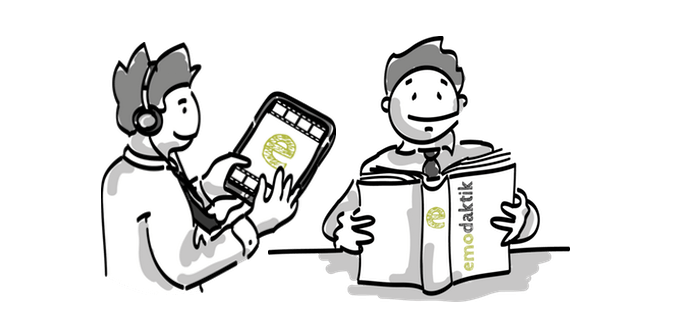 1.Lesen2.Lesen3.Hören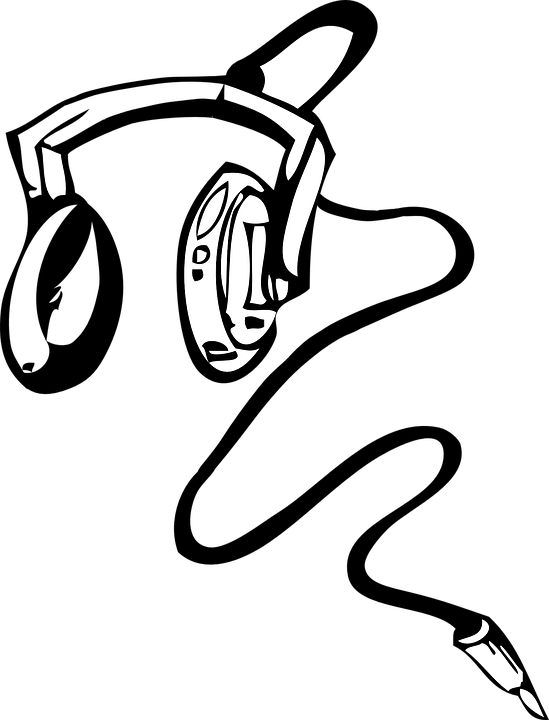 1.Hören2.Hören3.Sehen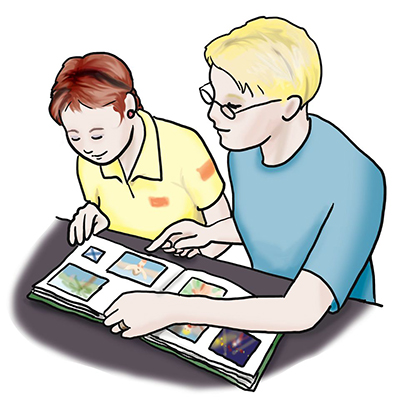 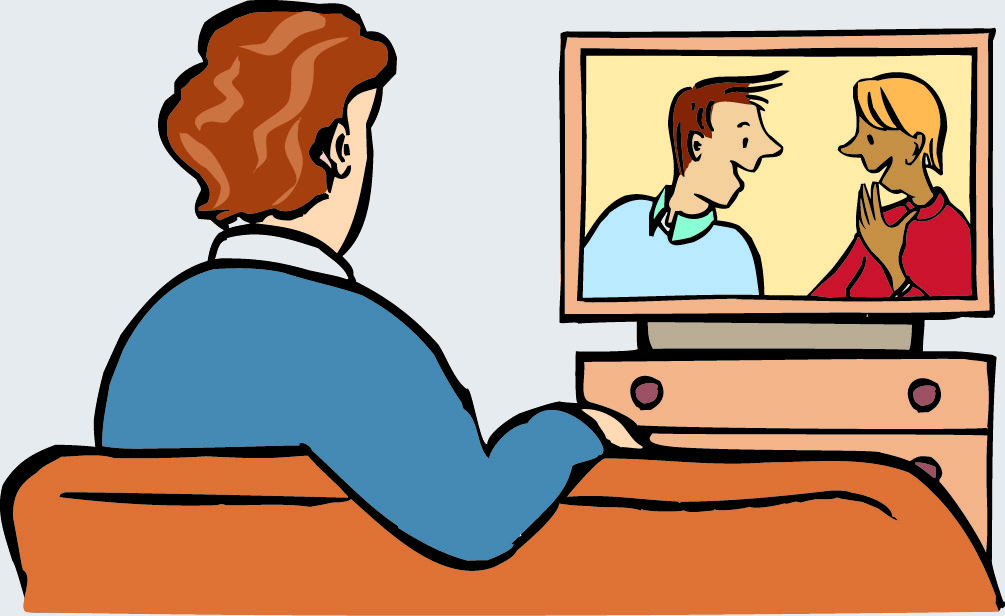 1.Sehen2.Sehen3.